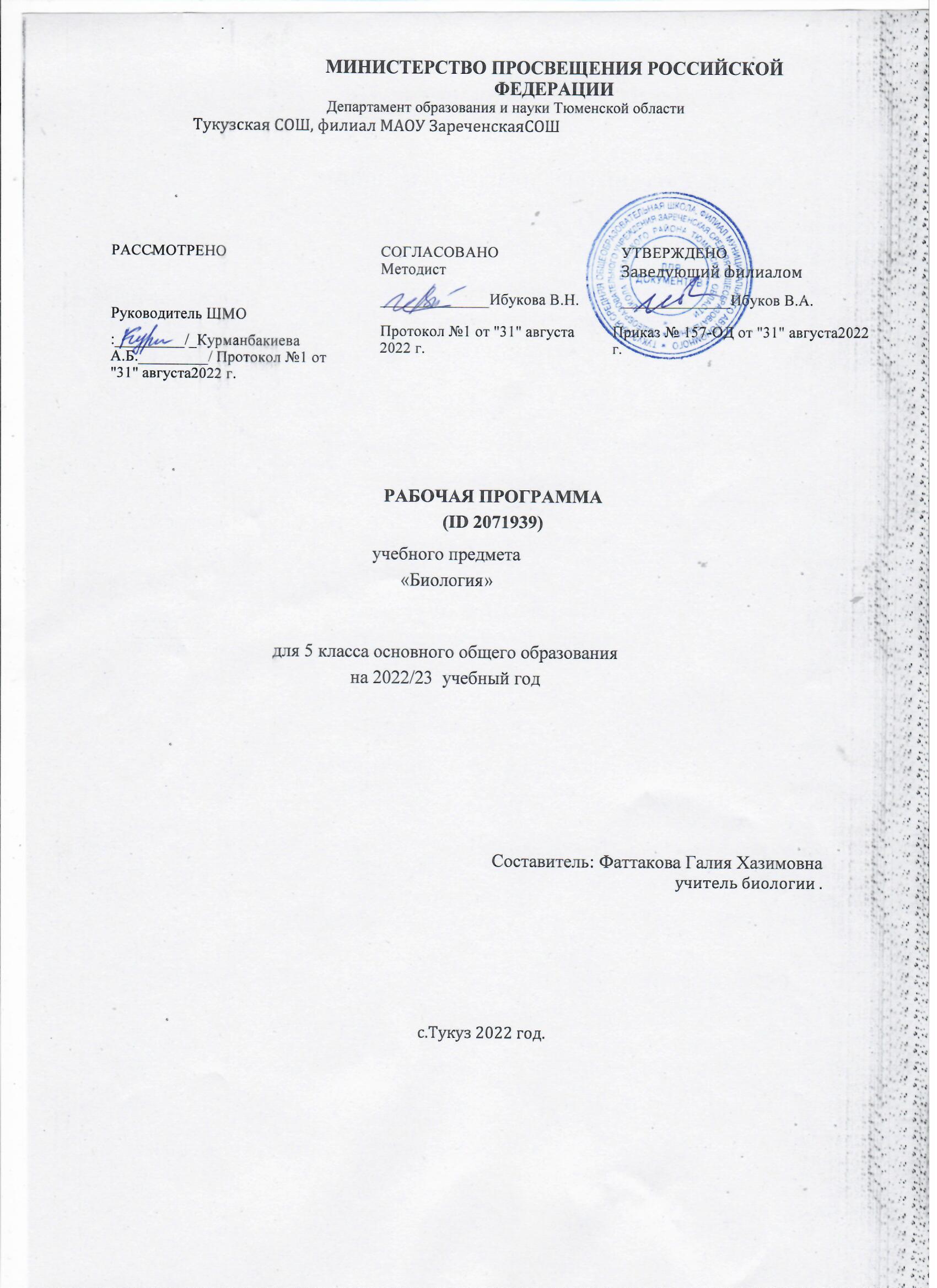 Рабочая программа по биологии на уровне основного общего образования составлена на основе Требований к результатам освоения основной образовательной программы основного общего образования, представленных в Федеральном государственном образовательном стандарте основного общего образования, а также Примерной программы воспитания.ПОЯСНИТЕЛЬНАЯ ЗАПИСКАДанная программа по биологии основного общего образования разработана в соответствии с требованиями обновлённого Федерального государственного образовательного стандарта основного общего образования (ФГОС ООО) и с учётом Примерной основной образовательной программы основного общего образования (ПООП ООО).Программа направлена на формирование естественно-научной грамотности учащихся и 
организацию изучения биологии на деятельностной основе. В программе учитываются возможности предмета в реализации Требований ФГОС ООО к планируемым, личностным и метапредметным результатам обучения, а также реализация межпредметных связей естественно-научных учебных предметов на уровне основного общего образования.В программе определяются основные цели изучения биологии на уровне 5 класса основного общего образования, планируемые результаты освоения курса биологии: личностные, метапредметные, предметные.ОБЩАЯ ХАРАКТЕРИСТИКА УЧЕБНОГО ПРЕДМЕТА «БИОЛОГИЯ»Учебный предмет «Биология» развивает представления о познаваемости живой природы и методах её познания, он позволяет сформировать систему научных знаний о живых системах, умения их получать, присваивать и применять в жизненных ситуациях. Биологическая подготовка обеспечивает понимание обучающимися научных принципов 
человеческой деятельности в природе, закладывает основы экологической культуры, здорового образа жизни.ЦЕЛИ ИЗУЧЕНИЯ УЧЕБНОГО ПРЕДМЕТА «БИОЛОГИЯ»Целями изучения биологии на уровне основного общего образования являются:—  формирование системы знаний о признаках и процессах жизнедеятельности биологических систем разного уровня организации; —  формирование системы знаний об особенностях строения, жизнедеятельности организма человека, условиях сохранения его здоровья; —  формирование умений применять методы биологической науки для изучения биологических систем, в том числе и организма человека;—  формирование умений использовать информацию о современных достижениях в области биологии для объяснения процессов и явлений живой природы и жизнедеятельности собственного организма;—  формирование умений объяснять роль биологии в практической деятельности людей, значение биологического разнообразия для сохранения биосферы, последствия деятельности человека в природе;—  формирование экологической культуры в целях сохранения собственного здоровья и охраны окружающей среды. Достижение целей обеспечивается решением следующих ЗАДАЧ: —  приобретение знаний обучающимися о живой природе, закономерностях строения, 
жизнедеятельности и средообразующей роли организмов; человеке как биосоциальном существе; о роли биологической науки в практической деятельности людей; —  овладение умениями проводить исследования с использованием биологического оборудования и наблюдения за состоянием собственного организма;—  освоение приёмов работы с биологической информацией, в том числе о современных достижениях в области биологии, её анализ и критическое оценивание;—  воспитание биологически и экологически грамотной личности, готовой к сохранению собственного здоровья и охраны окружающей среды.МЕСТО УЧЕБНОГО ПРЕДМЕТА «БИОЛОГИЯ» В УЧЕБНОМ ПЛАНЕВ соответствии с ФГОС ООО биология является обязательным предметом на уровне основного общего образования. Данная программа предусматривает изучение биологии в 5 классе - 1 час в неделю, всего - 34 часа.СОДЕРЖАНИЕ УЧЕБНОГО ПРЕДМЕТА 1. Биология — наука о живой природе 
Понятие о жизни. Признаки живого (клеточное строение, питание, дыхание, выделение, рост и др.).Объекты живой и неживой природы, их сравнение. Живая и неживая природа — единое целое.Биология — система наук о живой природе. Основные разделы биологии (ботаника, зоология, экология, цитология, анатомия, физиология и др.). Профессии, связанные с биологией: врач, ветеринар, психолог, агроном, животновод и др. (4—5). Связь биологии с другими науками (математика, география и др.). Роль биологии в познании окружающего мира и практической деятельности современного человека.	Кабинет биологии. Правила поведения и работы в кабинете с биологическими приборами и инструментами.	Биологические термины, понятия, символы. Источники биологических знаний. Поиск информации с использованием различных источников (научнопопулярная литература, справочники, Интернет).	2. Методы изучения живой природы 
	Научные методы изучения живой природы: наблюдение, эксперимент, описание, измерение, классификация. Устройство увеличительных приборов: лупы и микроскопа. Правила работы с увеличительными приборами.Метод описания в биологии (наглядный, словесный, схематический). Метод измерения (инструменты измерения). Метод классификации организмов, применение двойных названий организмов. Наблюдение и эксперимент как ведущие методы биологии.	Лабораторные и практические работы 
1. Правила работы с оборудованием в школьном кабинете.2. Изучение лабораторного оборудования: термометры, весы, чашки Петри, пробирки, мензурки. Измерение объектов.3. Устройство увеличительных приборов.Экскурсии или видеоэкскурсии 
Овладение методами изучения живой природы — наблюдением и экспериментом.3. Организмы — тела живой природы 
Понятие об организме. Доядерные и ядерные организмы.Клетка и её открытие. Клеточное строение организмов. Цитология — наука о клетке. Клетка —наименьшая единица строения и жизнедеятельности организмов. Строение клетки под световым микроскопом: клеточная оболочка, цитоплазма, ядро.Одноклеточные и многоклеточные организмы. Клетки, ткани, органы, системы органов.	Жизнедеятельность организмов. Особенности строения и процессов жизнедеятельности у растений, животных, бактерий и грибов.	Свойства организмов: питание, дыхание, выделение, движение, размножение, развитие, раздражимость, приспособленность. Организм — единое целое.Разнообразие организмов и их классификация (таксоны в биологии: царства, типы (отделы), классы, отряды (порядки), семейства, роды, виды. Бактерии и вирусы как формы жизни. Значение бактерий и вирусов в природе и в жизни человека.Лабораторные и практические работы 
1. Изучение клеток кожицы чешуи лука под лупой и микроскопом (на примере самостоятельно приготовленного микропрепарата).2. Ознакомление с принципами систематики организмов.	4. Организмы и среда обитания 
	Понятие о среде обитания. Водная, наземно-воздушная, почвенная, внутриорганизменная среды обитания. Представители сред обитания. Особенности сред обитания организмов. Приспособления организмов к среде обитания. Сезонные изменения в жизни организмов.Лабораторные и практические работы 
Выявление приспособлений организмов к среде обитания (на конкретных примерах).Экскурсии или видеоэкскурсии 
Растительный и животный мир родного края (краеведение).	5. Природные сообщества 
	Понятие о природном сообществе. Взаимосвязи организмов в природных сообществах. Пищевые связи в сообществах. Пищевые звенья, цепи и сети питания. Производители, потребители и разрушители органических веществ в природных сообществах. Примеры природных сообществ (лес, пруд, озеро и др.).	Искусственные сообщества, их отличительные признаки от природных сообществ. Причины неустойчивости искусственных сообществ. Роль искусственных сообществ в жизни человека.	Природные зоны Земли, их обитатели. Флора и фауна природных зон. Ландшафты: природные и культурные.Лабораторные и практические работы 
Изучение искусственных сообществ и их обитателей (на примере аквариума и др.).	Экскурсии или видеоэкскурсии 
1. Изучение природных сообществ (на примере леса, озера, пруда, луга и др.).2. Изучение сезонных явлений в жизни природных сообществ.	6. Живая природа и человек 
	Изменения в природе в связи с развитием сельского хозяйства, производства и ростом численности населения. Влияние человека на живую природу в ходе истории. Глобальные экологические проблемы. Загрязнение воздушной и водной оболочек Земли, потери почв, их предотвращение. Пути сохранения биологического разнообразия. Охраняемые территории (заповедники, заказники, национальные парки, памятники природы). Красная книга РФ. Осознание жизни как великой ценности.	Практические работы 
	Проведение акции по уборке мусора в ближайшем лесу, парке, сквере или на пришкольной территории.ПЛАНИРУЕМЫЕ ОБРАЗОВАТЕЛЬНЫЕ РЕЗУЛЬТАТЫОсвоение учебного предмета «Биология» на уровне основного общего образования должно обеспечивать достижение следующих личностных, метапредметных и предметных образовательных результатов:ЛИЧНОСТНЫЕ РЕЗУЛЬТАТЫ 
	Патриотическое воспитание:
	—  отношение к биологии как к важной составляющей культуры, гордость за вклад российских и 	советских учёных в развитие мировой биологической науки.Гражданское воспитание:
—  готовность к конструктивной совместной деятельности при выполнении исследований и проектов, стремление к взаимопониманию и взаимопомощи.Духовно-нравственное воспитание:
—  готовность оценивать поведение и поступки с позиции нравственных норм и норм 
экологической культуры;
—  понимание значимости нравственного аспекта деятельности человека в медицине и биологии.Эстетическое воспитание:
	—  понимание роли биологии в формировании эстетической культуры личности.Ценности научного познания:
—  ориентация на современную систему научных представлений об основных биологических закономерностях, взаимосвязях человека с природной и социальной средой;—  понимание роли биологической науки в формировании научного мировоззрения;—  развитие научной любознательности, интереса к биологической науке, навыков исследовательской деятельности.Формирование культуры здоровья:
—  ответственное отношение к своему здоровью и установка на здоровый образ жизни (здоровое питание, соблюдение гигиенических правил и норм, сбалансированный режим занятий и отдыха, регулярная физическая активность);
—  осознание последствий и неприятие вредных привычек (употребление алкоголя, наркотиков, курение) и иных форм вреда для физического и психического здоровья;
—  соблюдение правил безопасности, в том числе навыки безопасного поведения в природной среде;
—  сформированность навыка рефлексии, управление собственным эмоциональным состоянием.Трудовое воспитание:
—  активное участие в решении практических задач (в рамках семьи, школы, города, края) биологической и экологической направленности, интерес к практическому изучению профессий, связанных с биологией.Экологическое воспитание:
	—  ориентация на применение биологических знаний при решении задач в области окружающей—  ориентация на применение биологических знаний при решении задач в области окружающей среды;—  осознание экологических проблем и путей их решения;—  готовность к участию в практической деятельности экологической направленности.Адаптация обучающегося к изменяющимся условиям социальной и природной среды:—  адекватная оценка изменяющихся условий;—  принятие решения (индивидуальное, в группе) в изменяющихся условиях на основании анализа биологической информации;—  планирование действий в новой ситуации на основании знаний биологических закономерностей.МЕТАПРЕДМЕТНЫЕ РЕЗУЛЬТАТЫУниверсальные познавательные действияБазовые логические действия:—  выявлять и характеризовать существенные признаки биологических объектов (явлений);—  устанавливать существенный признак классификации биологических объектов (явлений, процессов), основания для обобщения и сравнения, критерии проводимого анализа;—  с учётом предложенной биологической задачи выявлять закономерности и противоречия в рассматриваемых фактах и наблюдениях; предлагать критерии для выявления закономерностей и противоречий;—  выявлять дефициты информации, данных, необходимых для решения поставленной задачи;—  выявлять причинно-следственные связи при изучении биологических явлений и процессов; делать выводы с использованием дедуктивных и индуктивных умозаключений, умозаключений по аналогии, формулировать гипотезы о взаимосвязях;—  самостоятельно выбирать способ решения учебной биологической задачи (сравнивать несколько вариантов решения, выбирать наиболее подходящий с учётом самостоятельно выделенных критериев).Базовые исследовательские действия:—  использовать вопросы как исследовательский инструмент познания;—  формулировать вопросы, фиксирующие разрыв между реальным и желательным состоянием ситуации, объекта, и самостоятельно устанавливать искомое и данное;—  формировать гипотезу об истинности собственных суждений, аргументировать свою позицию, мнение;—  проводить по самостоятельно составленному плану наблюдение, несложный биологический эксперимент, небольшое исследование по установлению особенностей биологического объекта (процесса) изучения, причинно-следственных связей и зависимостей биологических объектов между собой;—  оценивать на применимость и достоверность информацию, полученную в ходе наблюдения и эксперимента;—  самостоятельно формулировать обобщения и выводы по результатам проведённого наблюдения, эксперимента, владеть инструментами оценки достоверности полученных выводов и обобщений;—  прогнозировать возможное дальнейшее развитие биологических процессов и их последствия в аналогичных или сходных ситуациях, а также выдвигать предположения об их развитии в новых условиях и контекстах.Работа с информацией:—  применять различные методы, инструменты и запросы при поиске и отборе биологической информации или данных из источников с учётом предложенной учебной биологической задачи;—  выбирать, анализировать, систематизировать и интерпретировать биологическую информацию различных видов и форм представления;—  находить сходные аргументы (подтверждающие или опровергающие одну и ту же идею, версию) в различных информационных источниках;—  самостоятельно выбирать оптимальную форму представления информации и иллюстрировать решаемые задачи несложными схемами, диаграммами, иной графикой и их комбинациями;—  оценивать надёжность биологической информации по критериям, предложенным учителем или сформулированным самостоятельно;—  запоминать и систематизировать биологическую информацию.Универсальные коммуникативные действияОбщение:—  воспринимать и формулировать суждения, выражать эмоции в процессе выполнения практических и лабораторных работ;—  выражать себя (свою точку зрения) в устных и письменных текстах;—  распознавать невербальные средства общения, понимать значение социальных знаков, знать и распознавать предпосылки конфликтных ситуаций и смягчать конфликты, вести переговоры;—  понимать намерения других, проявлять уважительное отношение к собеседнику и в корректной форме формулировать свои возражения;—  в ходе диалога и/или дискуссии задавать вопросы по существу обсуждаемой биологической темы и высказывать идеи, нацеленные на решение биологической задачи и поддержание благожелательности общения;—  сопоставлять свои суждения с суждениями других участников диалога, обнаруживать различие и сходство позиций;—  публично представлять результаты выполненного биологического опыта (эксперимента, исследования, проекта);—  самостоятельно выбирать формат выступления с учётом задач презентации и особенностей аудитории и в соответствии с ним составлять устные и письменные тексты с использованием иллюстративных материалов.Совместная деятельность (сотрудничество):—  понимать и использовать преимущества командной и индивидуальной работы при решении конкретной биологической—  проблемы, обосновывать необходимость применения групповых форм взаимодействия при решении поставленной учебной задачи;—  принимать цель совместной деятельности, коллективно строить действия по её достижению: распределять роли, договариваться, обсуждать процесс и результат совместной работы; уметь обобщать мнения нескольких людей, проявлять готовность руководить, выполнять поручения, подчиняться;—  планировать организацию совместной работы, определять свою роль (с учётом предпочтений и возможностей всех участников взаимодействия), распределять задачи между членами команды, участвовать в групповых формах работы (обсуждения, обмен мнениями, мозговые штурмы и иные);—  выполнять свою часть работы, достигать качественного результата по своему направлению и координировать свои действия с другими членами команды;—  оценивать качество своего вклада в общий продукт по критериям, самостоятельно 
сформулированным участниками взаимодействия; сравнивать результаты с исходной задачей и вклад каждого члена команды в достижение результатов, разделять сферу ответственности и проявлять готовность к предоставлению отчёта перед группой;—  овладеть системой универсальных коммуникативных действий, которая обеспечивает сформированность социальных навыков и эмоционального интеллекта обучающихся.Универсальные регулятивные действияСамоорганизация:—  выявлять проблемы для решения в жизненных и учебных ситуациях, используя биологические знания;—  ориентироваться в различных подходах принятия решений (индивидуальное, принятие решения в группе, принятие решений группой);—  самостоятельно составлять алгоритм решения  задачи  (или его часть), выбирать способ решения учебной биологической задачи с учётом имеющихся ресурсов и собственных возможностей, аргументировать предлагаемые варианты решений;—  составлять план действий (план реализации намеченного алгоритма решения), 
корректировать предложенный алгоритм с учётом получения новых биологических знаний об изучаемом биологическом объекте;—  делать выбор и брать ответственность за решение.Самоконтроль (рефлексия):—  владеть способами самоконтроля, самомотивации и рефлексии;—  давать адекватную оценку ситуации и предлагать план её изменения;—  учитывать контекст и предвидеть трудности, которые могут возникнуть при решении учебнойбиологической задачи, адаптировать решение к меняющимся обстоятельствам;—  объяснять причины достижения (недостижения) результатов деятельности, давать оценку приобретённому опыту, уметь находить позитивное в произошедшей ситуации;—  вносить коррективы в деятельность на основе новых обстоятельств, изменившихся ситуаций, установленных ошибок, возникших трудностей;—  оценивать соответствие результата цели и условиям.Эмоциональный интеллект:—  различать, называть и управлять собственными эмоциями и эмоциями других;—  выявлять и анализировать причины эмоций;—  ставить себя на место другого человека, понимать мотивы и намерения другого;—  регулировать способ выражения эмоций.Принятие себя и других:—  осознанно относиться к другому человеку, его мнению;—  признавать своё право на ошибку и такое же право другого;—  открытость себе и другим;—  осознавать невозможность контролировать всё вокруг;—  овладеть системой универсальных учебных регулятивных действий, которая обеспечивает формирование смысловых установок личности (внутренняя позиция личности), и жизненных навыков личности (управления собой, самодисциплины, устойчивого поведения).ПРЕДМЕТНЫЕ РЕЗУЛЬТАТЫ—  характеризовать биологию как науку о живой природе; называть признаки живого, сравнивать объекты живой и неживой природы;—  перечислять источники биологических знаний; характеризовать значение биологических знаний для современного человека; профессии, связанные с биологией (4—5);—  приводить примеры вклада российских (в том числе В. И. Вернадский, А. Л. Чижевский) и зарубежных (в том числе Аристотель, Теофраст, Гиппократ) учёных в развитие биологии;—  иметь представление о важнейших биологических процессах и явлениях: питание, дыхание, транспорт веществ, раздражимость, рост, развитие, движение, размножение;—  применять биологические термины и понятия (в том числе: живые тела, биология, экология, цитология, анатомия, физиология, биологическая систематика, клетка, ткань, орган, система органов, организм, вирус, движение, питание, фотосинтез, дыхание, выделение, раздражимость, рост, размножение, развитие, среда обитания, природное сообщество, искусственное сообщество) в соответствии с поставленной задачей и в контексте;—  различать по внешнему виду (изображениям), схемам и описаниям доядерные и ядерные организмы; различные биологические объекты: растения, животных, грибы, лишайники, бактерии; природные и искусственные сообщества, взаимосвязи организмов в природном иискусственном сообществах; представителей флоры и фауны природных зон Земли; ландшафты природные и культурные;—  проводить описание организма (растения, животного) по заданному плану; выделять существенные признаки строения и процессов жизнедеятельности организмов, характеризовать организмы как тела живой природы, перечислять особенности растений, животных, грибов, лишайников, бактерий и вирусов;—  раскрывать понятие о среде обитания (водной, наземно-воздушной, почвенной, внутриорганизменной), условиях среды обитания;—  приводить примеры, характеризующие приспособленность организмов к среде обитания, взаимосвязи организмов в сообществах;—  выделять отличительные признаки природных и искусственных сообществ;—  аргументировать основные правила поведения человека в природе и объяснять значение природоохранной деятельности человека; анализировать глобальные экологические проблемы;—  раскрывать роль биологии в практической деятельности человека;—  демонстрировать на конкретных примерах связь знаний биологии со знаниями по математике, предметов гуманитарного цикла, различными видами искусства;—  выполнять практические работы (поиск информации с использованием различных источников; описание организма по заданному плану) и лабораторные работы (работа с микроскопом; знакомство с различными способами измерения и сравнения живых объектов);—  применять методы биологии (наблюдение, описание, классификация, измерение, 
эксперимент): проводить наблюдения за организмами, описывать биологические объекты, процессы и явления; выполнять биологический рисунок и измерение биологических объектов;—  владеть приёмами работы с лупой, световым и цифровым микроскопами при рассматривании биологических объектов;—  соблюдать правила безопасного труда при работе с учебным и лабораторным оборудованием, химической посудой в соответствии с инструкциями на уроке, во внеурочной деятельности;—  использовать при выполнении учебных заданий научно-популярную литературу по биологии, справочные материалы, ресурсы Интернета;—  создавать письменные и устные сообщения, грамотно используя понятийный аппарат изучаемого раздела биологии.ТЕМАТИЧЕСКОЕ ПЛАНИРОВАНИЕ ПОУРОЧНОЕ ПЛАНИРОВАНИЕУЧЕБНО-МЕТОДИЧЕСКОЕ ОБЕСПЕЧЕНИЕ ОБРАЗОВАТЕЛЬНОГО ПРОЦЕССА ОБЯЗАТЕЛЬНЫЕ УЧЕБНЫЕ МАТЕРИАЛЫ ДЛЯ УЧЕНИКАПасечник В.В. Биология: Введение в биологию: Линейный курс, 5 класс/ ООО «ДРОФА»; АО«Издательство Просвещение»; 
Введите свой вариант:МЕТОДИЧЕСКИЕ МАТЕРИАЛЫ ДЛЯ УЧИТЕЛЯМетодическое пособие к учебнику 
В. В. Пасечника «Биология. Введение в биологию. 
Линейный курс. 5 класс» / В. В. Пасечник. — М. : 
Просвещение, 2021. — 55, [1] с.ЦИФРОВЫЕ ОБРАЗОВАТЕЛЬНЫЕ РЕСУРСЫ И РЕСУРСЫ СЕТИ ИНТЕРНЕТhttps://interneturok.ru/ 
https://edu.skysmart.ru/ 
https://resh.edu.ru/ 
https://foxford.ru/ 
https://learningapps.org/МАТЕРИАЛЬНО-ТЕХНИЧЕСКОЕ ОБЕСПЕЧЕНИЕ ОБРАЗОВАТЕЛЬНОГО ПРОЦЕССАУЧЕБНОЕ ОБОРУДОВАНИЕ1. Гербарии, иллюстрирующие морфологические, систематические признаки растений, экологические особенности разных групп. 
2. Муляжи плодовых тел шляпочных грибов.3. Справочные таблицы ОБОРУДОВАНИЕ ДЛЯ ПРОВЕДЕНИЯ ЛАБОРАТОРНЫХ, ПРАКТИЧЕСКИХ РАБОТ, ДЕМОНСТРАЦИЙ1. Комплект посуды и принадлежностей для проведения лабораторных работ (Включает посуду, препаровальные принадлежности, покровные и предметные стекла и др.). 
2. Лупа ручная.3. Микроскоп лабораторный.4. Цифровой микроскоп.5. Мультимедийный проектор.6. Компьютер мультимедийный. №
п/пНаименование разделов и тем программыКоличество часовКоличество часовКоличество часовДата 
изученияВиды деятельностиВиды, 
формы 
контроляЭлектронные (цифровые) образовательные ресурсы№
п/пНаименование разделов и тем программывсегоконтрольные работыпрактические работыДата 
изученияВиды деятельностиВиды, 
формы 
контроляЭлектронные (цифровые) образовательные ресурсы1.Биология — наука о живой природе20002.09.2022 09.09.2022Ознакомление с объектами изучения биологии, её разделами; Определение понятий; 
формируемых в ходе изучения темы.; 
Первое знакомство с учебником и его методическим аппаратом.; Работа с текстом и иллюстрациями.; 
Совместная работа с одноклассниками при обсуждении.; 
Перечисление свойств живого.; 
Перечисление царств живой природы.; 
; 
;Устный 
опрос;https://learningapps.org/ 
https://interneturok.ru/ 
https://edu.skysmart.ru/ 
https://resh.edu.ru/ https://foxford.ru/2.Методы изучения живой природы60316.09.2022 21.10.2022Ознакомление с методами биологической науки: наблюдение, эксперимент, классификация, измерение и описывание; 
графиков.; 
; 
Работа с лупой и микроскопом; 
изучение; 
устройства микроскопа. Отработка правил работы с микроскопом.; ;Практическая работа; 
Тестирование;https://learningapps.org/ 
https://interneturok.ru/ 
https://edu.skysmart.ru/ 
https://resh.edu.ru/ https://foxford.ru/3.Организмы — тела живой природы101228.10.2022 20.01.2023Определение роли бактерий в природе и жизни человека.; 
Составление общей характеристики грибов. Различение грибов и растений на таблицах и другом иллюстративном материале.; 
Описание шляпочных грибов.; 
Составление правил сбора грибов.; 
Различение съедобных и ядовитых грибов.; 
Выделение существенных признаков строения растений и растений; относящихся к различным группам. Определение значения растений в природе и жизни человека.; 
Составление таблицы; 
отражающей многообразие групп культурных растений.; 
Различение ядовитых и лекарственных растений на таблицах и гербарных образцах. Различение редких и охраняемых растений. Перечисление причин исчезновения видов растений.; 
Перечисление способов и форм охраны растений.; 
Перечисление отличительных признаков животных.; 
Составление схемы; 
систематизирующей знания о сходствах и различиях царств 
эукариотических организмов.; 
Перечисление основных групп животных. Различение животных; 
относящихся к различным группам на иллюстративном материале.; Описание значения животных в природе и жизни человека.; 
Различение домашних и диких животных. Объяснение причин 
исчезновения видов животных.; 
Перечисление мер охраны редких и исчезающих животных.; 
Подготовка сообщений на заданную тему с использованием; 
;Устный 
опрос; 
Контрольная работа;https://learningapps.org/ 
https://interneturok.ru/ 
https://edu.skysmart.ru/ 
https://resh.edu.ru/ https://foxford.ru/4.Организмы и среда обитания300.2527.01.2023 10.02.2023Перечисление основных сред жизни. Перечисление условий основных сред жизни.; 
Описание приспособлений живых организмов; 
обитающих в различных средах.; 
Приведение примеров организмов; 
обитающих в различных средах. Формулирование определения понятия«экологические факторы».; 
Составление схемы; 
отражающей группы экологических факторов и их влияние на живые организмы.; 
;Тестирование;https://learningapps.org/ 
https://interneturok.ru/ 
https://edu.skysmart.ru/ 
https://resh.edu.ru/ https://foxford.ru/5.Природные сообщества500.517.02.2023 17.03.2023Раскрытие сущности терминов: природное и искусственное сообщество, цепи и сети питания; 
Анализ групп организмов в природных сообществах: производители, потребители, разрушители органических веществ; 
Выявление существенных признаков природных сообществ организмов (лес, пруд, озеро и т. д.); 
Анализ искусственного и природного сообществ, выявление их 
отличительных признаков;Устный 
опрос;https://learningapps.org/ 
https://interneturok.ru/ 
https://edu.skysmart.ru/ 
https://resh.edu.ru/ https://foxford.ru/6.Живая природа и человек71124.04.2023 12.05.2023Анализ и оценивание влияния хозяйственной деятельности людей на природу; 
Аргументирование введения рационального природопользования и применение безотходных технологий (утилизация отходов производства и бытового мусора); 
Определение роли человека в природе, зависимости его здоровья от состояния окружающей среды; 
Обоснование правил поведения человека в природе;Устный 
опрос; 
Контрольная работа;https://learningapps.org/ 
https://interneturok.ru/ 
https://edu.skysmart.ru/ 
https://resh.edu.ru/ https://foxford.ru/Резервное времяРезервное время1ОБЩЕЕ КОЛИЧЕСТВО ЧАСОВ ПО ПРОГРАММЕОБЩЕЕ КОЛИЧЕСТВО ЧАСОВ ПО ПРОГРАММЕ3426.75№
п/пТема урокаКоличество часовКоличество часовКоличество часовДата 
изученияВиды, 
формы 
контроля№
п/пТема урокавсего контрольные работыпрактические работыДата 
изученияВиды, 
формы 
контроля1.Биология — наука о живой природе.10002.09.2022Устный 
опрос;2.Разнообразие живой природы. 10009.09.2022Устный 
опрос;3.Методы исследования в биологии.10116.09.2022Практическая работа;4.Измерения в биологических исследованиях.10123.09.2022Практическая работа;5.Описание результатов исследования.10030.09.2022Устный 
опрос;6.Эксперимент в биологии.10007.10.2022Диктант;7.Экскурсия в природу10014.10.2022Письменный отчет;8.Устройство увеличительных приборов.10121.10.2022Практическая работа;9.Клетка — основная 
структурная и 
функциональная единица живого организма.10128.10.2022Устный 
опрос;10.Организм — единое целое.10011.11.2022  Устный опрос;11.Жизнедеятельность организма.10018.11.2022Устный 
опрос;12.Разнообразие организмов. 10125.11.2022Устный 
опрос;13.Царство Бактерии: 
отличительные особенности, многообразие и значение.10002.12.2022Устный 
опрос;14.Обобщающий урок.10009.12.2022  Устный опрос;15.Контрольная работа №111016.12.2022Контрольная работа;16.Царство Грибы: 
отличительные особенности и многообразие.10023.12.2022Устный 
опрос;17.Царство Растения: 
отличительны е особенности и многообразие.10030.12.2022Устный 
опрос;18.Царство Животные: 
отличительные особенности и многообразие.10020.01.2023Тестирование;19.Среды обитания организмов. 10027.01.2023Устный 
опрос;20.Экологические факторы и их влияние на живые 
организмы.100.253.02.2023Устный 
опрос;21.Сезонные изменения в жизни организмов.10010.02.2023Диктант;22.Природные сообщества.10017.02.2023Устный 
опрос;23.Взаимосвязи организмов в сообществе.10024.02.2023Устный 
опрос;24.Сообщества, создаваемые человеком.100.53.03.2023Устный 
опрос; 
Письменный контроль;25.Экосистемы природных зон Земли.10010.03.2023Устный 
опрос;26.Природные зоны России.10017.03.2023Тестирование;27.Хозяйственная деятельность человека в природе.10024.03.2023  Устный опрос;28.Охрана природы. Особо охраняемы природные территории.10007.04.2023Устный 
опрос;29.Планета Земля10014.04.2023Устный 
опрос;30.Обобщающий урок10021.04.2023  Устный опрос;31.Контрольная работа №211028.04.2023Контрольная работа;32.Экскурсия в природу10005.05.2023Письменный отчет;33.Проведение акции по уборке мусора в ближайшем лесу, парке, сквере или на 
пришкольной территории.10112.05.2023Практическая работа;34.Резервное время10019.05.202326.05.2023ОБЩЕЕ КОЛИЧЕСТВО ЧАСОВ ПО ПРОГРАММЕОБЩЕЕ КОЛИЧЕСТВО ЧАСОВ ПО ПРОГРАММЕ3426.75